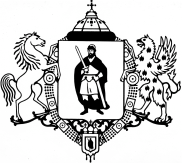 ПРИКАЗОб утверждении МСОКОв новой редакции для общеобразовательныхучреждений города РязаниВ целях повышения эффективности и достоверности критериев муниципальной системы оценки качества образования общеобразовательных учреждений на 2020-2021 учебный год, на основании решения Совета руководителей образовательных учреждений от  21.10.2020 (протокол №1)ПРИКАЗЫВАЮУтвердить критерии муниципальной системы оценки качества образования общеобразовательных учреждений в новой редакции согласно приложению.МБУ «ЦМиСО» (Харькова Т.К.) провести оценку деятельности общеобразовательных учреждений по утвержденным критериям до 1 сентября 2021 года.Контроль за исполнением приказа возложить на заместителя начальника управления Е.В. Пронину.Начальник управления							             Д.М. ФилипповСарычева Т.В.25-21-87Рассылка: СОШ, ЦМиСОПриложениеКритерии МСОКО для общеобразовательных учреждений и методика их оцениванияОписание критериевТребования к результатам освоения ООПГруппа 1.1. Достижение высокого качества учебных результатов учащихся (максимум – 1206 баллов)Средняя оценка по результатам Г(И)А по русскому языку в 9 классе (максимум – 67 баллов)% выпускников 9 классов получивших неудовлетворительные результаты Г(И)А (основной период) по русскому языку (максимум – 67 баллов) Средняя оценка по результатам Г(И)А по математике в 9 классе (максимум – 67 баллов)% выпускников 9 классов получивших неудовлетворительные результаты Г(И)А (основной период)  по математике (максимум – 67 баллов) Средний балл по результатам ЕГЭ по русскому языку в 11 классе (максимум – 67 баллов)% выпускников 11 классов получивших результаты ниже установленного минимального количества баллов ЕГЭ (основной период) по русскому языку (максимум – 67 баллов) Средний балл по результатам ЕГЭ по математике в 11 классе (базовый уровень) (максимум – 67 баллов)Средний балл по результатам ЕГЭ по математике в 11 классе (профильный уровень) (максимум – 67 баллов)% выпускников 11 классов получивших результаты ниже установленного минимального количества баллов ЕГЭ (основной период)  по математике (максимум – 67 баллов) Средний балл по результатам Г(И)А по всем предметам (кроме русского языка и математики) (максимум – 67 баллов)% выпускников 9 классов получивших неудовлетворительные результаты Г(И)А (основной период) по всем предметам (кроме русского языка и математики) (максимум – 67 баллов) Средний балл по результатам ЕГЭ по всем предметам (кроме русского языка и математики) (максимум – 67 баллов)% выпускников 11 классов получивших результаты ниже установленного минимального количества баллов ЕГЭ (основной период) по всем предметам (кроме русского языка и математики) (максимум – 67 баллов)% выпускников 9 классов, не получивших аттестаты об основном общем образовании (максимум – 67 баллов)% выпускников 11 классов, не получивших аттестаты о среднем общем образовании (максимум – 67 баллов)% выпускников 9 классов, получивших аттестаты об основном общем образовании с отличием (максимум – 67 баллов)% выпускников 11 классов, получивших аттестаты о среднем общем образовании с отличием (максимум – 67 баллов)Количество выпускников 11 классов, получивших 100 баллов по отдельным предметам ЕГЭ (максимум – 67 баллов)Группа 1.2. Внеучебные достижения учащихся (402 балла)% призеров и победителей муниципального этапа всероссийской олимпиады школьников от общего количества учащихся 7-11 классов (максимум – 67 баллов)% призеров и победителей регионального и всероссийского этапов всероссийской олимпиады школьников от общего количества учащихся 9-11 классов (максимум – 67 баллов)Доля учащихся-участников муниципального этапа, подтвердивших результаты школьного этапа олимпиады (максимум – 67 баллов)% призеров и победителей конкурсных мероприятий различных уровней, направленных на выявление инициативной и талантливой молодежи (максимум – 67 баллов).Результаты городской спартакиады школьников (максимум – 67 баллов) Результаты участия в муниципальном этапе Президентских спортивных игр, Президентских состязаний и в других городских соревнованиях по любительскому спорту (максимум – 67 баллов) Требования к процессу реализации ООПГруппа 2.1. Инновационная деятельность школы (максимум – 201 балл)Количество инновационных (проектных)  площадок муниципального уровня (максимум – 67 баллов)Количество инновационных (стажировочных, экспериментальных) площадок, статуса опорной школы, грантов регионального уровня (максимум – 67 баллов)Количество инновационных (стажировочных, экспериментальных) площадок, грантов федерального уровня (максимум – 67 баллов)Группа 2.2. Работа по профилактике правонарушений и дополнительное образование (335 баллов)Динамика количества обучающихся, состоящих на учете в КДНиЗП и ИПДН (максимум – 67 баллов) Наличие дополнительного образования в школе (с наличием лицензии) (максимум – 67 баллов)% учащихся,  охваченных дополнительным образованием (на базе школы, УДО, учреждений культуры, физической культуры и спорта) (максимум – 67 баллов)% участия учащихся в городских мероприятиях, направленных на профилактику асоциальных явлений сред несовершеннолетних, в том числе с родителями (максимум – 67 баллов)% участия учащихся 13-18 лет в социально-психологическом тестировании (максимум – 67 баллов)Группа 2.3. Формирование системы по социализации и самореализации учащихся (максимум –   335 баллов)% участия учеников школы в акциях и мероприятиях различного уровня по патриотическому воспитанию (максимум – 67 баллов)% учеников школы, входящих в состав всероссийской общественно-государственной детско-юношеской организации Российское движение школьников (РДШ) (максимум – 67 баллов)% учеников школы, входящих в состав всероссийского военно-патриотического общественного движения «ЮНАРМИЯ» города Рязани (максимум – 67 баллов)% учеников школы, входящих в состав волонтерских отрядов (максимум – 67 баллов)% призеров и победителей конкурсных мероприятий различных уровней, направленных на вовлечение в деятельность детских и молодежных общественных объединений и добровольческую деятельность (максимум – 67 баллов)Группа 2.4. Здоровьесбережение в школе (максимум – 268 балла)% охвата школьников горячим питанием (максимум – 67 баллов)Заболеваемость в днях на одного ребенка (максимум – 67 баллов)Количество зафиксированных несчастных случаев с учащимися во время образовательного процесса (максимум – 67 баллов)Количество зафиксированных несчастных случаем с педагогами во время образовательного процесса (максимум – 67 баллов)Группа 2.5. Реализация ФГОС ОВЗ (максимум – 134 балла)% обучающихся детей с ОВЗ(максимум – 67 баллов)% обучающихся детей-инвалидов(максимум – 67 баллов)Группа 2.6. Формирование системы по самоопределению и профессиональной ориентации учащихся (максимум – 469 баллов)% учащихся (уровень общего образования), получающих образование с углубленным изучением отдельных предметов(максимум – 67 баллов)% учащихся (уровень среднего образования), получающих образование в рамках профильного обучения (максимум – 67 баллов)% обучающихся по дополнительным образовательным программам (максимум – 67 баллов)Сетевое взаимодействие с учреждениями/предприятиями (максимум – 67 баллов)% выпускников, поступивших в вузы по профилю обучения (максимум – 67 баллов)% обучающихся 8-11 классов, принимающих участие во всероссийских уроках по профессиональной ориентации «ПроеКТОриЯ» (максимум – 67 баллов)% обучающихся, принимающих участие в проекте по ранней профориентации «Билет в будущее», в том числе в профориентационных тестированиях (максимум – 67 баллов)Требования к условиям реализации ООПГруппа 3.1. Кадровый потенциал (максимум – 268 балла)Доля педагогов, имеющих первую и высшую квалификационные категории (максимум – 67 баллов)Доля педагогов, прошедших курсы повышения квалификации за последние 3 года (максимум – 67 баллов)Доля специалистов, оставшихся в школе после 3 лет работы (стаж работы больше 3 лет, возраст – до 30 лет) (максимум – 67 баллов). Количество участников профессиональных конкурсов педагогов различного уровня (в соответствии со списком) (максимум – 67 баллов).Динамика развития образовательного учреждения (максимум – 335 баллов).Достижение высокого качества учебных результатов учащихся (максимум – 67 баллов)Инновационная деятельность (максимум – 67 баллов)Формирование системы воспитательной работы, профориентации и дополнительного образования (максимум – 67 баллов)Кадровый потенциал (максимум – 67 баллов)Здоровьесбережение и обучение детей с ОВЗ (максимум – 67 баллов)Общие подходы к методике оцениванияГруппы 1.1, 1.2, 2.1, 2.2, 2.3, 2.4, 3.1, 3.2.Перечисленные критерии оцениваются по рейтинговому принципу. Алгоритм оценивания:Выстраивается рейтинг ОУ по определенному критерию по убыванию баллов.Рейтинг ОУ – количество ОУ, набравших меньшее количество баллов, чем оцениваемое. Соответственно, мы видим не только сам рейтинг, но и ценность критерия. Так, если все ОУ приближенны друг к другу, то рейтинг будет равный. Рейтинг учреждения – количество учреждений, которые набрали по определенному критерию строго меньше баллов, чем у него. Пример – см. таблицуПри оценивании показателя 1 группы 2.2  (динамика учеников, состоящих на учете в КДН и т.п.) также выстраивается рейтинг ОУ, но по возрастанию, т.к. уменьшение количества детей берется со знаком «-», увеличение – со знаком «+», отсутствие динамики – 0. Рейтинг ОУ в этом случае – количество ОУ, набравших больше баллов, чем оцениваемое ОУ.Организационные основы оцениванияПриложение 1Перечень конкурсных мероприятий различных уровней, направленных на выявление инициативной и талантливой молодежиГородской конкурс детского творчества «Пешеход. Пассажир. Водитель»Муниципальный этап Всероссийского конкурса сочиненийМуниципальный этап Всероссийского конкурса чтецов «Живая классика»Муниципальный этап Всероссийского конкурса сочинений «Лучший урок письма»Городская олимпиада школьников по геометрии (5-11 классы)Городская олимпиада школьников «Юный эрудит» (4 классы)Городская олимпиада школьников по есениноведениюГородская научно-практическая конференция школьников (9-11 кл.) «Ступени»Городская научно-практическая конференция школьников «Ступеньки» (5-8кл.)Городская конференция «Первые шаги в науку»Городская конференция «Юные исследователи природы»Городская конференция «Дети, творчество, техника»Городская выставка-фестиваль декоративно-прикладного творчества «Рукотворное чудо»Открытая городская выставка декоративно-прикладного творчества детей, подростков и молодежи с ограниченными возможностями здоровьяГородская эколого-биологическая викторинаГородской конкурс-фестиваль художественного творчества детей и молодежи с ОВЗ «Музыка. Движение. Слово»Конкурс отрядов ЮИДОткрытый городской фестиваль фольклорных коллективов «Масленица»Муниципальный этап областного конкурса «Зеркало природы»Городской фестиваль знатоков иностранных языков «Мир и Я»Городской фестиваль-конкурс межнациональных культур «Возьмемся за руки, друзья!»Открытый городской конкурс – фестиваль «Рождественские заморочки»Городской конкурс-фестиваль непрофессиональных танцевальных коллективов «Вдохновение»Городской конкурс «Компьютерный АС»Результаты заключительного этапа олимпиад и иных интеллектуальных и (или) творческих конкурсов, мероприятий, направленных на развитие интеллектуальных и творческих способностей, способностей к занятиям физической культурой и спортом, интереса к научной (научно-исследовательской), инженерно-технической, изобретательской, творческой, физкультурно-спортивной деятельности, а также на пропаганду научных знаний, творческих и спортивных достижений, на 2020/21 учебный год (перечень утвержден приказом Министерства просвещения РФ)Приложение 2Перечень городских соревнований по любительскому спорту, не входящих в зачет городской спартакиады школьниковМуниципальный этап Всероссийских спортивных соревнований школьников «Президентские состязания»-2021Муниципальный этап Всероссийских спортивных соревнований школьников «Президентские спортивные игры»-2021Открытые легкоатлетические соревнования «Рязанская соборная верста»Приложение 3Перечень городских мероприятий, направленных на профилактику асоциальных явлений среди несовершеннолетнихГородской конкурс «Твой выбор»Городской открытый конкурс «Здоровым быть модно»Городской конкурс проектов «Новое поколение выбирает здоровье»Городская тренинг-площадка «Старт»5.         Городская игра – квест «Путешествие в ПравоГрад»6. 	Городской тимбилдинг «Весенний марафон»Приложение 4Перечень акций и мероприятий различного уровня по патриотическому воспитаниюВоенно-спортивная игра «Зарничка»Муниципальный, региональный этапы областного конкурса по патриотическому воспитанию среди образовательных учрежденийМуниципальный, региональный этапы областного конкурса-фестиваля патриотической песни «Поклон тебе, солдат России!»Городской конкурс-фестиваль «Школьный музей»Конкурс детской художественной фотографии «Я люблю свою Землю»Городской конкурс юных экскурсоводов «Мой дом - моя Рязань»Городские соревнования «Школа безопасности»Смотр-конкурс юнармейских отрядов «Служу России!»Городские, региональные, всероссийские мероприятия, направленные на развитие юнармейского движенияПриложение 5Перечень конкурсных мероприятий различных уровней, направленных на вовлечение в деятельность детских и молодежных общественных объединений и добровольческую деятельностьРегиональный этап Всероссийского конкурса «Доброволец России»Муниципальный этап Всероссийского конкурса «Лидер XXI века» Муниципальный и региональный этапы Всероссийского конкурса лидеров ученического самоуправленияОбластная игровая программа «Онлайн – проектРДШ» Городской конкурс «Своя позиция»Городской конкурс «Команда РДШ»Городская интерактивная игра «МедиаМы»Конкурс развития добровольчества в ОУОбластной волонтерский конкурс «Марафон добрых дел»АДМИНИСТРАЦИЯ ГОРОДА РЯЗАНИУправление образования и молодежной политикиот  «___» __________ 20      г.                               № ___________НазваниеМаксимально возможный баллДоля от общего количества баллов (в %)Группа 1.1. Достижение высокого качества учебных результатов учащихся 120633Группа 1.2. Внеучебные достижения учащихся40211Группа 2.1. Инновационная деятельность школы 2016Группа 2.2. Работа по профилактике правонарушений и дополнительное образование3359,5Группа 2.3. Формирование системы по социализации и самореализации учащихся 3359,5Группа 2.4. Здоровьесбережение в школе 2687Группа 2.5. Реализация ФГОС ОВЗ1344Группа 2.6. Формирование системы по самоопределению и профессиональной ориентации учащихся46913Группа 3.1. Кадровый потенциал 2687Всего 3618100Динамика развития образовательного учреждения 335-Максимальный балл3953ОУСредний балл за выполнение итоговой работыРейтинг1127,8677226,9666926,664326,6643926,5635826,4614726,4617026,2602826,1595526587325,95560(61)25,955725,95519(25)25,8544825,7536525,6493525,6491625,649525,6496725,5446325,5445725,5445325,5443825,5441725,4411425,441425,441625,2405225354525354425352225352125355624,9323724,9323124,9323424,8317124,7294024,7296424,627224,6274924,4266824,2215924,2211524,221924,221824,2211323,9206223,5192423,3185123,2176623164322,914122,9147522,8134622,6124121,9115021,283621,283321,285421,173020,762020,652918,543217,83интернат17274121Наименование критерияМетодика оцениванияМетодика оцениванияМетодика оцениванияМетодика оцениванияМетодика оцениванияМетодика оцениванияМетодика оцениванияНаименование критериякто оцениваеткто оцениваеткто оцениваетисточник информацииисточник информацииформа представленияформа представленияГруппа 1.1. Достижение высокого качества учебных результатов учащихся Группа 1.1. Достижение высокого качества учебных результатов учащихся Группа 1.1. Достижение высокого качества учебных результатов учащихся Группа 1.1. Достижение высокого качества учебных результатов учащихся Группа 1.1. Достижение высокого качества учебных результатов учащихся Группа 1.1. Достижение высокого качества учебных результатов учащихся Группа 1.1. Достижение высокого качества учебных результатов учащихся Группа 1.1. Достижение высокого качества учебных результатов учащихся Средняя оценка по результатам Г(И)А по русскому языку в 9 классе ЦМиСОЦМиСОЦМиСОрезультаты Г(И)Арезультаты Г(И)Асредний баллсредний балл% выпускников 9 классов получивших неудовлетворительные результаты Г(И)А (основной период) по русскому языкуЦМиСОЦМиСОЦМиСОрезультаты Г(И)Арезультаты Г(И)А% от выпускников 9 классов% от выпускников 9 классовСредняя оценка по результатам Г(И)А по математике в 9 классеЦМиСОЦМиСОЦМиСОрезультаты Г(И)Арезультаты Г(И)Асредний баллсредний балл% выпускников 9 классов получивших неудовлетворительные результаты Г(И)А (основной период)  по математикеЦМиСОЦМиСОЦМиСОрезультаты Г(И)Арезультаты Г(И)А% от выпускников 9 классов% от выпускников 9 классовСредний балл по результатам ЕГЭ по русскому языку в 11 классе ЦМиСОЦМиСОЦМиСОрезультаты ЕГЭрезультаты ЕГЭсредний баллсредний балл% выпускников 11 классов получивших результаты ниже установленного минимального количества баллов ЕГЭ (основной период)  по русскому языкуЦМиСОЦМиСОЦМиСОрезультаты ЕГЭрезультаты ЕГЭ% от выпускников 11 классов% от выпускников 11 классовСредний балл по результатам ЕГЭ по математике в 11 классе- на базовом уровне- на профильном уровнеЦМиСОЦМиСОЦМиСОрезультаты ЕГЭрезультаты ЕГЭсредний баллсредний балл% выпускников 11 классов получивших результаты ниже установленного минимального количества баллов ЕГЭ (основной период)  по математике (профильный уровень)ЦМиСОЦМиСОЦМиСОрезультаты ЕГЭрезультаты ЕГЭ% от выпускников 11 классов% от выпускников 11 классов% выпускников 11 классов получивших неудовлетворительные результаты ЕГЭ (основной период)  по математике (базовый уровень)ЦМиСОЦМиСОЦМиСОрезультаты ЕГЭрезультаты ЕГЭ% от выпускников 11 классов% от выпускников 11 классовСредний балл по результатам Г(И)А  по всем предметам (кроме русского языка и математики)ЦМиСОЦМиСОЦМиСОрезультаты Г(И)Арезультаты Г(И)Асредний баллсредний балл% выпускников 9 классов получивших неудовлетворительные результаты Г(И)А (основной период)  по всем предметам (кроме русского языка и математики)ЦМиСОЦМиСОЦМиСОрезультаты Г(И)Арезультаты Г(И)А% от выпускников 9 классов% от выпускников 9 классовСредний балл по результатам ЕГЭ по всем предметам (кроме русского языка и математики)ЦМиСОЦМиСОЦМиСОрезультаты ЕГЭрезультаты ЕГЭсредний баллсредний балл% выпускников 11 классов получивших результаты ниже установленного минимального количества баллов ЕГЭ (основной период) по всем предметам (кроме русского языка и математики)ЦМиСОЦМиСОЦМиСОрезультаты ЕГЭрезультаты ЕГЭ% от выпускников 11 классов% от выпускников 11 классов% выпускников 9 классов, не получивших аттестаты об основном общем образованииОУОУОУсамооценкасамооценка% от выпускников 9 классов% от выпускников 9 классов% выпускников 11 классов, не получивших аттестаты о среднем общем образованииОУОУОУсамооценкасамооценка% от выпускников 11 классов% от выпускников 11 классов% выпускников 9 классов, получивших аттестаты об основном общем образовании с отличиемОУОУОУсамооценкасамооценка% от выпускников 9 классов% от выпускников 9 классов% выпускников 11 классов, получивших аттестаты о среднем общем образовании с отличиемОУОУОУсамооценкасамооценка% от выпускников 11 классов% от выпускников 11 классовКоличество учащихся, получивших 100 баллов по отдельным предметам ЕГЭЦМиСОЦМиСОЦМиСОрезультаты ЕГЭрезультаты ЕГЭколичественная величинаколичественная величинаГруппа 1.2. Внеучебные достижения учащихсяГруппа 1.2. Внеучебные достижения учащихсяГруппа 1.2. Внеучебные достижения учащихсяГруппа 1.2. Внеучебные достижения учащихсяГруппа 1.2. Внеучебные достижения учащихсяГруппа 1.2. Внеучебные достижения учащихсяГруппа 1.2. Внеучебные достижения учащихсяГруппа 1.2. Внеучебные достижения учащихся% призеров и победителей муниципального этапа всероссийской олимпиады школьников от общего количества учащихся 7-11 классовЦМиСОЦМиСОрезультаты участия в олимпиадахрезультаты участия в олимпиадахрезультаты участия в олимпиадахрезультаты участия в олимпиадах% от всех учащихся% от всех учащихся % призеров и победителей регионального и всероссийского этапов всероссийской олимпиады школьников от общего количества учащихся 9-11 классовЦМиСОЦМиСОрезультаты участия в олимпиадахрезультаты участия в олимпиадахрезультаты участия в олимпиадахрезультаты участия в олимпиадах% от всех учащихся% от всех учащихсяДоля учащихся-участников муниципального этапа, подтвердивших результаты школьного этапа олимпиады (не набравшие «0» баллов)ЦМиСОЦМиСОрезультаты участия в олимпиадахрезультаты участия в олимпиадахрезультаты участия в олимпиадахрезультаты участия в олимпиадах% от всех участников муниципального этапа% от всех участников муниципального этапа% призеров и победителей конкурсных мероприятий различных уровней, направленных на выявление инициативной и талантливой молодежи (приложение 1)ОУОУсамооценка(приказы Министерства просвещения,УОиМП)самооценка(приказы Министерства просвещения,УОиМП)самооценка(приказы Министерства просвещения,УОиМП)самооценка(приказы Министерства просвещения,УОиМП)% от всех учащихся% от всех учащихсяРезультаты городской спартакиады школьников ЦМиСОЦМиСОприказ УОиМПприказ УОиМПприказ УОиМПприказ УОиМПколичество набранных баллов  количество набранных баллов  Результаты участия в муниципальном этапе Президентских спортивных игр, Президентских состязаний и в других городских соревнованиях по любительскому спорту, не входящих в зачет городской спартакиады школьников (приложение 2)ЦМиСОЦМиСОпротоколы соревнований управления по физической культуре и массовому спортупротоколы соревнований управления по физической культуре и массовому спортупротоколы соревнований управления по физической культуре и массовому спортупротоколы соревнований управления по физической культуре и массовому спортуколичество набранных баллов  количество набранных баллов  Группа 2.1. Инновационная деятельность школыГруппа 2.1. Инновационная деятельность школыГруппа 2.1. Инновационная деятельность школыГруппа 2.1. Инновационная деятельность школыГруппа 2.1. Инновационная деятельность школыГруппа 2.1. Инновационная деятельность школыГруппа 2.1. Инновационная деятельность школыГруппа 2.1. Инновационная деятельность школыКоличество инновационных (проектных)  площадок муниципального уровня ОУОУОУсамооценка(приказы УОиМП)самооценка(приказы УОиМП)количественная величинаколичественная величинаКоличество инновационных площадок, статуса опорной школы, грантов регионального уровня ОУОУОУсамооценка(приказы МОиМП Рязанской области)самооценка(приказы МОиМП Рязанской области)количественная величинаколичественная величинаКоличество инновационных площадок, грантов федерального уровня ОУОУОУсамооценка(приказы)самооценка(приказы)количественная величинаколичественная величинаГруппа 2.2. Работа по профилактике правонарушений и дополнительное образованиеГруппа 2.2. Работа по профилактике правонарушений и дополнительное образованиеГруппа 2.2. Работа по профилактике правонарушений и дополнительное образованиеГруппа 2.2. Работа по профилактике правонарушений и дополнительное образованиеГруппа 2.2. Работа по профилактике правонарушений и дополнительное образованиеГруппа 2.2. Работа по профилактике правонарушений и дополнительное образованиеГруппа 2.2. Работа по профилактике правонарушений и дополнительное образованиеГруппа 2.2. Работа по профилактике правонарушений и дополнительное образованиеДинамика количества обучающихся, состоящих на учете в КДНиЗП и ИПДНОУОУОУЦМиСОЦМиСОколичественные данные за два годаколичественные данные за два года2. Наличие дополнительного образования в школе (с наличием лицензии)ОУОУОУсамооценка самооценка Да/нетДа/нет3. % учащихся,  охваченных дополнительным образованием (на базе школы, УДО, учреждений культуры, физической культуры и спорта)ОУОУОУсамооценка самооценка % от всех учащихся% от всех учащихся4.% учащихся, состоящих на профилактических учетах, охваченных дополнительным образованием (на базе школы, УДО, учреждений культуры, физической культуры и спорта)ОУОУОУсамооценкасамооценка% от всех учащихся, состоящих на профилактических учетах% от всех учащихся, состоящих на профилактических учетах5. % участия учащихся в городских мероприятиях, направленных на профилактику асоциальных явлений среди несовершеннолетних, в том числе с родителями (приложение 3)ОУОУОУсамооценка (приказы, письма УОиМП)самооценка (приказы, письма УОиМП)% от всех мероприятий% от всех мероприятий% участия учащихся 13-18 лет в социально-психологическом тестированииОУОУОУСамооценкаСамооценка% учащихся% учащихсяГруппа 2.3. Формирование системы по социализации и самореализации учащихсяГруппа 2.3. Формирование системы по социализации и самореализации учащихсяГруппа 2.3. Формирование системы по социализации и самореализации учащихсяГруппа 2.3. Формирование системы по социализации и самореализации учащихсяГруппа 2.3. Формирование системы по социализации и самореализации учащихсяГруппа 2.3. Формирование системы по социализации и самореализации учащихсяГруппа 2.3. Формирование системы по социализации и самореализации учащихсяГруппа 2.3. Формирование системы по социализации и самореализации учащихся% участия учащихся в акциях и мероприятиях различного уровня по патриотическому воспитанию (приложение 4)ОУОУОУОУсамооценка(приказы УОиМП)самооценка(приказы УОиМП)% от всех мероприятий% учеников школы, входящих в состав всероссийской общественно-государственной детско-юношеской организации Российское движение школьников (РДШ)ОУОУОУОУсамооценкасамооценка% от всех учащихся% учеников школы, входящих в состав всероссийского военно-патриотического общественного движения «ЮНАРМИЯ» города РязаниЦМиСОЦМиСОЦМиСОЦМиСОбаза юнармейцев местного штаба ВВПОД «ЮНАРМИЯ» г. Рязанибаза юнармейцев местного штаба ВВПОД «ЮНАРМИЯ» г. Рязани% от всех учащихся% учеников школы, входящих в состав волонтерских отрядов ЦМиСОЦМиСОЦМиСОЦМиСОбаза волонтеров УОиМПбаза волонтеров УОиМП% от всех учащихся% призеров и победителей конкурсных мероприятий различных уровней, направленных на вовлечение в деятельность детских и молодежных общественных объединений и добровольческую деятельность (приложение 5)ОУОУОУОУсамооценка(приказы УОиМП, МОиМП Рязанской области)самооценка(приказы УОиМП, МОиМП Рязанской области)% от всех учащихсяГруппа 2.4. Здоровьесбережение в школеГруппа 2.4. Здоровьесбережение в школеГруппа 2.4. Здоровьесбережение в школеГруппа 2.4. Здоровьесбережение в школеГруппа 2.4. Здоровьесбережение в школеГруппа 2.4. Здоровьесбережение в школеГруппа 2.4. Здоровьесбережение в школеГруппа 2.4. Здоровьесбережение в школе% охвата школьников горячим питанием           (с сентября по май, оценка проводится 25 мая) ЦМиСОЦМиСОЦМиСОЦМиСОсайт «Школьное питание»сайт «Школьное питание»% от всех учащихсяЗаболеваемость в днях на одного ребенка ОУОУОУОУсамооценкасамооценкасреднее значениеКоличество зафиксированных несчастных случаев с учащимися во время образовательного процесса ОУОУОУОУЦМиСО (акты, направляемые в УОиМП)ЦМиСО (акты, направляемые в УОиМП)количественная величинаКоличество зафиксированных несчастных случаем с педагогами во время образовательного процесса  ОУОУОУОУЦМиСО(акты, направляемые в УОиМП)ЦМиСО(акты, направляемые в УОиМП)количественная величинаГруппа 2.5. Организация работы с детьми с ОВЗГруппа 2.5. Организация работы с детьми с ОВЗГруппа 2.5. Организация работы с детьми с ОВЗГруппа 2.5. Организация работы с детьми с ОВЗГруппа 2.5. Организация работы с детьми с ОВЗГруппа 2.5. Организация работы с детьми с ОВЗГруппа 2.5. Организация работы с детьми с ОВЗГруппа 2.5. Организация работы с детьми с ОВЗ% обучающихся детей с ОВЗОУОУОУОУсамооценкасамооценка% от всех учащихся% обучающихся детей-инвалидовОУОУОУОУсамооценкасамооценка% от всех учащихсяГруппа 2.6. Формирование системы по самоопределению и профессиональной ориентации учащихсяГруппа 2.6. Формирование системы по самоопределению и профессиональной ориентации учащихсяГруппа 2.6. Формирование системы по самоопределению и профессиональной ориентации учащихсяГруппа 2.6. Формирование системы по самоопределению и профессиональной ориентации учащихсяГруппа 2.6. Формирование системы по самоопределению и профессиональной ориентации учащихсяГруппа 2.6. Формирование системы по самоопределению и профессиональной ориентации учащихсяГруппа 2.6. Формирование системы по самоопределению и профессиональной ориентации учащихсяГруппа 2.6. Формирование системы по самоопределению и профессиональной ориентации учащихся% учащихся (уровень общего образования), получающих образование с углубленным изучением отдельных предметовОУОУОУОУсамооценкасамооценка% от учащихся основной школы% учащихся (уровень среднего образования), получающих образование в рамках профильного обученияОУОУОУОУсамооценкасамооценка% от учащихся 10-11 классов% обучающихся по дополнительным образовательным программамОУОУОУОУсамооценкасамооценка% от всех учащихсяСетевое взаимодействие с учреждениями/предприятиямиОУОУОУОУсамооценка(договоры о сетевом взаимодействии) самооценка(договоры о сетевом взаимодействии) количественная величина% выпускников, поступивших в вузы по профилю обученияОУОУОУОУсамооценкасамооценка% от выпускников профильных классов % обучающихся 8-11 классов, принимающих участие во всероссийских уроках по профессиональной ориентации «ПроеКТОриЯ» ОУОУОУОУсамооценка(ссылки на сайт школы) самооценка(ссылки на сайт школы) % от учащихся 8-11 классов% обучающихся 6-11 классов, принимающих участие в проекте по ранней профориентации «Билет в будущее», в том числе в профориентационных тестированиях ОУОУОУОУсамооценка(ссылки на сайт школы)самооценка(ссылки на сайт школы)% от учащихся 6-11 классовГруппа 3.1. Кадровый потенциалГруппа 3.1. Кадровый потенциалГруппа 3.1. Кадровый потенциалГруппа 3.1. Кадровый потенциалГруппа 3.1. Кадровый потенциалГруппа 3.1. Кадровый потенциалГруппа 3.1. Кадровый потенциалГруппа 3.1. Кадровый потенциалДоля педагогов, имеющих первую и высшую квалификационные категории ЦМиСОЦМиСОЦМиСОЦМиСОБАРС «Электронная школа»БАРС «Электронная школа»% от всех педагоговДоля педагогов, прошедших курсы повышения квалификации за последние 3 года ОУОУОУОУсамооценка самооценка % от всех педагоговДоля специалистов, оставшихся в школе после 3 лет работы (стаж работы больше 3 лет, возраст – до 30 лет) ЦМиСОЦМиСОЦМиСОЦМиСОБАРС «Электронная школа»БАРС «Электронная школа»% от всех педагогов, начавших работу с 1.09.2013г.Количество участников профессиональных конкурсов педагогов различного уровня:Педагогический дебютУчитель годаСердце отдаю детямУчитель года здоровьяПНПОМетодический конкурс«За нравственный подвиг учителя»ЦМиСОЦМиСОЦМиСОЦМиСОприказы УО, министерства образованияприказы УО, министерства образованияколичественная величинаГруппа 4. Динамика развития образовательного учрежденияГруппа 4. Динамика развития образовательного учрежденияГруппа 4. Динамика развития образовательного учрежденияГруппа 4. Динамика развития образовательного учрежденияГруппа 4. Динамика развития образовательного учрежденияГруппа 4. Динамика развития образовательного учрежденияГруппа 4. Динамика развития образовательного учрежденияГруппа 4. Динамика развития образовательного учреждения1. Достижение высокого качества учебных результатов учащихся1. Достижение высокого качества учебных результатов учащихся2. Инновационная деятельность2. Инновационная деятельность3. Формирование системы воспитательной работы, профориентации и дополнительного образования3. Формирование системы воспитательной работы, профориентации и дополнительного образования4. Кадровый потенциал4. Кадровый потенциал7. Здоровьесбережение и обучение детей с ОВЗ7. Здоровьесбережение и обучение детей с ОВЗ